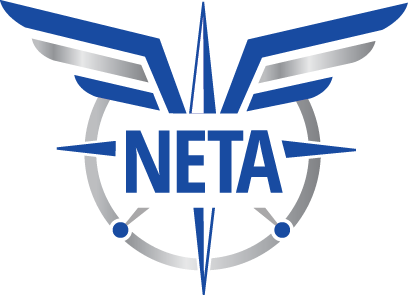       2023 YILI ASANSÖR TESCİL ÖNCESİ İLK KONTROL BAŞVURU FORMUAşağıdaki adres ve özellikleri belirtilen asansörün Asansör Periyodik Kontrol Yönetmeliğinin 8.maddesinin 2.fıkrası gereği tescil öncesi ilk periyodik kontrolünün gerçekleştirilerek raporlanmasını arz ederim.Alıcı Adı: NETA SERTİFİKASYON VE TEKNİK KONTROLGaranti Bankası - IBAN NO : TR11 0006 2001 2750 0006 2982 75* NOT: Bilgiler eksik doldurulduğunda başvuru işleme alınmayacaktır.Neta Sertifikasyon ve Teknik Kontrol Ltd. Şti.Çınarlı Mah. 1570 Sok. No:19 K:6 D:62 Kuyumcu İş Merkezi Konak – İZMİR            Tel 0232 290 55 95 Faks: 0232 290 55 59 asansorplanlama@netasertifikasyon.com  www.netasertifikasyon.com1- BAŞVURUYA ESAS BİLGİLER1- BAŞVURUYA ESAS BİLGİLER1- BAŞVURUYA ESAS BİLGİLER1- BAŞVURUYA ESAS BİLGİLER1- BAŞVURUYA ESAS BİLGİLER1- BAŞVURUYA ESAS BİLGİLER1- BAŞVURUYA ESAS BİLGİLERİl Adıİlçe AdıMahalleCadde/SokakCadde/SokakKapı NoKapı NoBina AdıAdaPaftaParselParselYapı Ruhsat TarihiYapı Ruhsat Tarihi2- ASANSÖR MONTE EDEN BİLGİLERİ2- ASANSÖR MONTE EDEN BİLGİLERİ2- ASANSÖR MONTE EDEN BİLGİLERİ2- ASANSÖR MONTE EDEN BİLGİLERİ2- ASANSÖR MONTE EDEN BİLGİLERİ2- ASANSÖR MONTE EDEN BİLGİLERİ2- ASANSÖR MONTE EDEN BİLGİLERİFirma AdıFirma AdıFirma AdresiFirma AdresiYetkili Adı - SoyadıYetkili Adı - SoyadıYetkili Adı - SoyadıTSE HYB NoTSE HYB NoE-PostaE-PostaTelefonTelefonTelefon3- ASANSÖR BİLGİLERİ3- ASANSÖR BİLGİLERİ3- ASANSÖR BİLGİLERİ3- ASANSÖR BİLGİLERİ3- ASANSÖR BİLGİLERİ3- ASANSÖR BİLGİLERİ3- ASANSÖR BİLGİLERİİlave BilgilerErişim (Engelli kullanımına uygunluk) (EN 81-70)      İtfaiyeci asansörü (EN 81-72)Erişim (Engelli kullanımına uygunluk) (EN 81-70)      İtfaiyeci asansörü (EN 81-72)Erişim (Engelli kullanımına uygunluk) (EN 81-70)      İtfaiyeci asansörü (EN 81-72)Erişim (Engelli kullanımına uygunluk) (EN 81-70)      İtfaiyeci asansörü (EN 81-72)Erişim (Engelli kullanımına uygunluk) (EN 81-70)      İtfaiyeci asansörü (EN 81-72)Erişim (Engelli kullanımına uygunluk) (EN 81-70)      İtfaiyeci asansörü (EN 81-72)İlave BilgilerKasıtlı tahribatlara karşı tedbirler (EN 81-71)	   Yangın durumunda çalışmaya yönelik tedbirler (EN 81-73)Kasıtlı tahribatlara karşı tedbirler (EN 81-71)	   Yangın durumunda çalışmaya yönelik tedbirler (EN 81-73)Kasıtlı tahribatlara karşı tedbirler (EN 81-71)	   Yangın durumunda çalışmaya yönelik tedbirler (EN 81-73)Kasıtlı tahribatlara karşı tedbirler (EN 81-71)	   Yangın durumunda çalışmaya yönelik tedbirler (EN 81-73)Kasıtlı tahribatlara karşı tedbirler (EN 81-71)	   Yangın durumunda çalışmaya yönelik tedbirler (EN 81-73)Kasıtlı tahribatlara karşı tedbirler (EN 81-71)	   Yangın durumunda çalışmaya yönelik tedbirler (EN 81-73)Askı TipiKapasite(kişi/kg)Makina/Motor MarkaAsansör Seri NoMontaj YılıMotor Gücü ( kW )Kat SayısıBeyan HızıMotor Seri NoDurak SayısıSeyir MesafesiMakina Seri NoKabin ÖlçüsüOnaylanmış Kuruluş Belge Türü ( Modül B+E , H , G )Onaylanmış Kuruluş Belge Türü ( Modül B+E , H , G )Onaylanmış Kuruluş Belge Türü ( Modül B+E , H , G )Kapsam (EN 81-1+A3/EN 81-20)Kapsam (EN 81-1+A3/EN 81-20)Asansör Türü (Elektrikli/Hidrolik)Asansör Türü (Elektrikli/Hidrolik)4- MÜTEAHHİT BİLGİLERİ4- MÜTEAHHİT BİLGİLERİ4- MÜTEAHHİT BİLGİLERİ4- MÜTEAHHİT BİLGİLERİ4- MÜTEAHHİT BİLGİLERİ4- MÜTEAHHİT BİLGİLERİ4- MÜTEAHHİT BİLGİLERİAdı SoyadıCep TelefonuFirma AdıFirma AdresiFirma AdresiFirma AdresiFirma Adresi5- FATURANIN KESİLECEĞİ KURUM / KİŞİ5- FATURANIN KESİLECEĞİ KURUM / KİŞİ5- FATURANIN KESİLECEĞİ KURUM / KİŞİ5- FATURANIN KESİLECEĞİ KURUM / KİŞİ5- FATURANIN KESİLECEĞİ KURUM / KİŞİ5- FATURANIN KESİLECEĞİ KURUM / KİŞİ5- FATURANIN KESİLECEĞİ KURUM / KİŞİÜnvanıAdresiVergi DairesiVergi NoMail AdresiMail AdresiMail AdresiTescil Öncesi İlk periyodik Kontrolde İstenen EvraklarTescil Öncesi İlk periyodik Kontrolde İstenen EvraklarTescil Öncesi İlk periyodik Kontrolde İstenen EvraklarTescil Öncesi İlk periyodik Kontrolde İstenen EvraklarTescil Öncesi İlk periyodik Kontrolde İstenen EvraklarTescil Öncesi İlk periyodik Kontrolde İstenen EvraklarTescil Öncesi İlk periyodik Kontrolde İstenen EvraklarAB Uygunluk BeyanıAB Uygunluk BeyanıVar □ Yok □Onaylanmış Kuruluş Tip Onay Belgesi( B+E , G veya H Modül Belgesi) Modül B Ekleri dahilOnaylanmış Kuruluş Tip Onay Belgesi( B+E , G veya H Modül Belgesi) Modül B Ekleri dahilOnaylanmış Kuruluş Tip Onay Belgesi( B+E , G veya H Modül Belgesi) Modül B Ekleri dahilVar □ Yok □Avan/Uygulama ProjesiAvan/Uygulama ProjesiVar □ Yok □Onaylanmış Kuruluş Tip Onay Belgesi( B+E , G veya H Modül Belgesi) Modül B Ekleri dahilOnaylanmış Kuruluş Tip Onay Belgesi( B+E , G veya H Modül Belgesi) Modül B Ekleri dahilOnaylanmış Kuruluş Tip Onay Belgesi( B+E , G veya H Modül Belgesi) Modül B Ekleri dahilVar □ Yok □Yapı RuhsatıYapı RuhsatıVar □ Yok □Güvenlik komponentleri listesiGüvenlik komponentleri listesiGüvenlik komponentleri listesiVar □ Yok □Hizmet Yeterlilik Belgesi (HYB)Hizmet Yeterlilik Belgesi (HYB)Var □ Yok □Ödeme DekontuÖdeme DekontuÖdeme DekontuVar □ Yok □2023 Yılı Ücret Tablosu2023 Yılı Ücret Tablosu2023 Yılı Ücret Tablosu2023 Yılı Ücret Tablosu2023 Yılı Ücret Tablosu2023 Yılı Ücret Tablosu2023 Yılı Ücret TablosuDÖŞEMEALTI0-5 Durak6-10 Durak11-15 Durak16-20 Durak21-25 Durak26-30 DurakTESCİL ÖNCESİ İLKPERİYODİKKONTROL ÜCRETİ3.039,09 ₺3.439,54 ₺4.040,20 ₺4.848,24 ₺5.656,28 ₺6.464,32 ₺Başvuru Sahibi Adı/SoyadıBaşvuru TarihiFirma Kaşe - İmza